Р Е Ш Е Н И ЕУченого совета ФГБОУ ВО «БГПУ им. М.Акмуллы»от 30 августа 2017 г., протокол № 1ПОВЕСТКА ДНЯ:Ротация Ученого совета.О приоритетных задачах Университета на 2017-2018 учебный год: переход к модели «Университет 3.0»Утверждение Плана работы ФГБОУ ВО «БГПУ им.М.Акмуллы» на 2017-2018 учебный год.Конкурсные дела.Разное.Заседание состоялось 30 августа 2017г. в 11.00 ч. в ауд. 409 уч. корпуса № 3 Башкирского государственного педагогического университета им. М. АкмуллыРотация Ученого совета      Списочный состав УС БГПУ им. М. Акмуллы в количестве 57 членов избран на 5-летний срок решением Конференции научно-педагогических работников, представителей других категорий работников и обучающихся от 26.01.2016г. и утвержден Приказом № 185/к от 26.01.2016 г. Согласно нормативным положениям о Высшей школе, ежегодно предусмотрена частичная ротация состава УС. К ротации предлагаются следующие кандидатуры: Бакирова З.А., Вахитов В.А., Гайнанова Л.Р., Картак В.М., Николаева И.Н., Осколков И.А., Радионова Е.В., Сергиенко И.В., Хабибуллина С.И., Хайруллина Р.Х., Шамигулова О.А. Предлагается кооптировать в состав совета следующие кандидатуры: Баймухаметов А.А. (студент 4 к. Колледжа), Батршина М.Т. (директор МБОУ СОШ с.Алкино-2 МР Чишминский район), Бахтиярова В.Ф. (заведующий кафедрой педагогики и психологии профессионального образования), Кудинова Г.Ф. (заведующий кафедрой общего языкознания), Кутлуева Р.С. (студентка 3 курса ИИиПО),  Мустаева Е.Р. (заведующий кафедрой специальной педагогики и психологии), Нухова М.В. (заведующий кафедрой общей и социальной психологии), Тагирова С.А. (заведующий кафедрой башкирского языка и методики его преподавания), Хасанова А.Ф. (аспирантка 3 года обучения – кафедра ИСИТ), Юферова А.А. (зам. директора по УМР Колледжа), Яшин Е.А. (директор Департамента «Открытый электронный университет»).Ученый совет постановляет:Утвердить членов Ученого совета БГПУ им. М. Акмуллы на 2017-2018уч.г. в следующем составе:О приоритетных задачах Университета на 2017-2018 учебный год: переход к модели «Университет 3.0» Заслушав доклад ректора университета Р.М. Асадуллина, Совет отмечает, что в 2016-2017 уч. год БГПУ им. М. Акмуллы подтвердил эффективность своей деятельности, результаты которой отражены в очередном мониторинге вузов России. За отчетный период выиграно большое количество грантов, укреплена учебно-материальная база, запущены мощные инновационные исследовательские проекты. Укрепил свои позиции в регионе ИДО, предлагая инновационные решения в системе переподготовки и повышения квалификации специалистов. Реализованы мощные социальные проекты с участием ППС и студентов. В Колледже осуществляется важная работа, связанная с обновлением программно-методического сопровождения профессионального образования, обеспечение преемственности образовательного процесса в системе «колледж – вуз». В предстоящем учебном году, кроме традиционных направлений деятельности, появляется еще одно, которое потребует дополнительных усилий в эффективной трансформации форм деятельности вуза. Оно связано с новой концепцией развития университетов России, содержание которой диктует современное, отличное от устоявшегося, представление о функциях образовательных организаций высшего образования. На первом этапе университеты должны были быть ориентированы на образовательную деятельность, качественное преподавание и поиск талантов («1.0»), на втором – задачи расширились за счет исследовательских компетенций и экспертизы, востребованных экономикой («2.0»). Концепция «Университет 3.0» предполагает создание на базе вуза интегрированной предпринимательской экосистемы, в которой он и становится ключевым поставщиком инноваций. Это означает переход к проактивной модели генерации технологий, талантов, рынков и рыночных сервисов, в рамках которой университеты превращаются в ядерные центры экономических кластеров. По сути, они начинают выступать в роли экономических агентов, крупных компаний, умеющих управлять результатами интеллектуальной деятельности и хорошо понимающих принципы функционирования новых рынков.При таких условиях Университету предстоит кардинально изменить саму систему целеполагания и развития, перейти к оценке собственной эффективности в зависимости от роста реального вклада в развитие новой экономики и от способности формировать новые индустрии и рынки. Только такой подход позволит включить БГПУ им. М.Акмуллы в современный процесс развития инновационной системы через получение заказов, действительно востребованных современным рынком. В управлении вузом будет применяться стратегия командной и проектной работы и поддержки (организационной, финансовой, моральной) активных структурных подразделений университета, имеющих определенный задел в своих инновациях. Руководство коллективом должно осуществляться на основе строго утвержденных регламентов. В трудовых коллективах все отношения должны строиться на принципах профессионализма. Особого внимания требует к себе вопрос о необходимости формирования штата научных сотрудников. Одной из стратегических целей Университета остается развитие инновационных направлений педагогического образования в интересах системы образования региона.Переход к платформе «Университет 3.0» потребует самых серьезных изменений в организации НИР и НИРС, связанных с интеграцией научных сил для выполнения исследований по крупным научным темам, заявленным экономикой и социальной сферой региона и страны.Одним из приоритетных направлений развития современного инновационного университета является его позиция и роль в международном образовательном и научном пространстве. БГПУ им. М.Акмуллы заслужил высокий авторитет вуза-организатора крупных международных событий. В 2016 г. в Университете открылось подготовительное отделение по изучению русского языка для иностранных граждан, выделены бюджетные места для обучения студентов из-за рубежа. В новом учебном году ожидаются обучающиеся из Ирана, Туркмении, Конго, Арабских стран. Университету предстоит реализовывать два направления в рамках УШОС. Расширению международного сотрудничества вуза способствует приглашение иностранных специалистов, работа в этой области требует еще большей активности. Необходимо создавать совместные комплексные международные образовательные программы, что позволит конкретизировать международную деятельность на кафедрах и факультетах, активизировать обмен ППС (визит-профессорство), привлекать в магистратуру наиболее талантливых выпускников из зарубежных вузов. Каждый факультет/институт в сотрудничестве с Отделом сопровождения международных программ и проектов должен проявлять большое усердие в этом направлении.Университет обладает избыточным потенциалом технического воплощения всех форм и видов электронного образования. Полное решение задач информатизации и инновации в деятельности вуза лежит в плоскости работы кафедр по обновлению образовательного контента и внедрения новых форм его освоения, иных видов взаимодействия преподавателя со студентом с применением потоковых трансляций и постановочных видеоматериалов. Следует пересмотреть тематику научных исследований по разработке методологии электронного образования вуза и частных методик по онлайн- и оффлайн-обучению, форматам учебных контейнеров по стандартам SCORM. Есть необходимость в разработке и апробации технологии цифрового образования, изучении качества электронного образовательного процесса, создании медиаконтента. Силы должны быть направлены на разработку полного пакета дидактического инструментария для ЦРК, обеспечение качества электронных ФОС, запуск системы СРС, нацеленной на формирование конкретных компетенций. Развитие концепции бимодального университета влечет за собой внедрение механизмов академической мобильности студентов, увеличение контингента обучающихся по дистанционной форме, разработку нормативов и методики перезачета дисциплин и модулей по результатам обучения на собственных онлайн-курсах и ведущих российских и мировых МООК-платформах. Предмет особой заботы Университета – разработка специального портала изучения башкирского языка не только для специалистов, но и для всех желающих, включая тех, кто живет за пределами региона и страны. Глубина всех инноваций должна быть обеспечена систематическим комплексным повышением квалификации ППС. Особая задача ректората и департамента «ОЭУ» – выявление и распространение лучших учебных практик в республике и других регионах.Предстоит работа по повышению бренда вуза как мощного центра реализации социальных проектов в республике и стране, совершенствованию системы социальной поддержки и воспитания студентов, обучению будущих специалистов и молодых преподавателей искусству управления, коммуникации, усвоению ими новых альтернативных форм работы с молодежью. Не менее важной представляется работа по поддержке физического и психического здоровья студентов.  Особая забота – обезопасить Университет от всяких проявлений терроризма, не дать возможности проявления коррупции, безответственного поведения отдельных преподавателей и студентов. Следует развивать корпоративную этику в вузе, поддерживать успехи художественных коллективов, работу волонтеров, строить партнерские отношения с органами студенческого самоуправления. Предоставление возможности получения второй профессии в рамках реализации дополнительной образовательной программы с выбором профиля повысит конкурентоспособность выпускников на рынке труда, сделает более привлекательными основные образовательные программы педагогического образования. На сегодняшний день материально-техническая база Университета развивается, поддерживается достойный уровень проживания и отдыха студентов преимущественно за счет учредителя, спонсоров, благотворительных фондов. Результативным становится решение задач экономии и эффективного использования имеющихся ресурсов. Первоочередной задачей хозяйственной и экономической работы Университета в 2017-2018 уч. году должно стать формирование новых подходов к управлению МТБ Университета, развитие механизмов многоканального финансирования его деятельности, развитие сети дополнительного образования, сокращения издержек и создание условий для финансовой стабильности вуза.Учитывая вышеизложенное, Ученый совет постановляет:Принять к сведению доклад ректора Р.М. Асадуллина и обсудить положения доклада на заседаниях ученых советов институтов/факультетов и кафедр.Основными направлениями деятельности вуза на 2017-2018 уч.год определить:в сфере образовательной деятельности:– повышение конкурентоспособности Университета на региональном и российском уровнях по трем направлениям (привлечение лучших абитуриентов, обеспечение высокого уровня профессионального образования, наряду с развитием науки, взаимовыгодное партнерство), формирование бренда Акмуллинского университета как Университета 3.0;– изменение структуры управления образовательным процессом с созданием интегрированных дирекций ОПОП и реализацией регулярного разноуровневого семинара для профессорско-преподавательского состава, направленного на распространение лучших практик педагогических технологий в профессиональном образовании;– проектирование образовательных программ опережающего характера, развитие целевых моделей магистратуры в соответствии с ФГОС ВО следующего поколения и профессиональными стандартами с учетом проблем профессионального роста специалистов и тенденций развития экономики региона;– обеспечение подготовки будущих специалистов как субъектов творческой и профессиональной деятельности через индивидуализацию образовательной траектории, в т.ч. за счет обучения в виртуальных средах и развития нетрадиционных форм внеаудиторной и самостоятельной работы студентов;– формирование библиотеки образовательных модулей (по уровням образования) с разработкой электронного банка ФОС по оценке сформированности универсальных и профессиональных компетенций, направленных на развитие услуг в сфере основного и дополнительного образования в формате сопровождения обучения в течение всей жизни (концепция LifeLongLearning);– повышение квалификации ППС как проектных групп по разработке современного содержания, технологий, средств оценки конкретных образовательных программ;     в сфере научно-исследовательской деятельности:– разработку и реализацию комплексной программы научных исследований, соответствующих приоритетным направлениям развития науки и техники в Российской Федерации; – ориентацию на комплексный характер и эффективное профилирование в области инновационных процессов в сельской школе, инклюзивного образования, выявления и сопровождения детской одаренности, электронного педагогического образования и др., заказ производства на результаты научных разработок;– объединение усилий кафедр по кластерному принципу на основе коллективной ответственности за эффективность НИД по отраслям науки;– оценку научной деятельности кафедр и преподавателей на основе показателей, приближенных к мониторинговым показателям Университета: публикационная активность в высокорейтинговых журналах базы данных Scopus или Web of Science (1 профессор – 1 публикация), журналах списка ВАК (1 доцент – 1 статья); коммерциализация научных результатов, результативность работы с аспирантами, докторантами;– поддержку основных научных школ, расширение перечня базовых кафедр, инновационных и экспериментальных площадок в ИП, ФМФ, ИПОиИТ, ЕГФ;– создание отраслевых научных центров на Физико-математическом и Естественно-географическом факультетах, в ИПОиИТ на основе имеющегося лабораторного фонда для проведения НИОКР; – развитие партнерских форм организации научных исследований и внедрение их результатов непосредственно на площадке Заказчика (по примеру ДОЛ «Звездочка»);– совершенствование механизма контроля за НИД, патентной деятельностью сотрудников; продвижение и коммерциализацию РИДов (запантентованных) через ДПО, сетевое сотрудничество, хоздоговорную деятельность; – международное сотрудничество по продвижению русского языка за рубежом и интеграцию в области педагогики и экологии в рамках УШОС;в  сфере информатизации вуза:– разработку медиаконтента нового уровня в соответствии с методическими рекомендациями по применению электронного обучения и дистанционных образовательных технологий в организациях высшего образования для диверсификации содержания внутренней системы дистанционного обучения по заочной форме;– внедрение открытых онлайн-лекций и массовых открытых онлайн-курсов в основные профессиональные образовательные программы (в объеме 10%) с соответствующим современным аппаратно-техническим обеспечением архитектуры локально-вычислительных сетей;– обеспечение соответствия структуры и содержания официального сайта Университета (Интернет-ресурса образовательной организации) требованиям федерального законодательства в области представления информации в информационно-телекоммуникационной сети Интернет и обновления информации об образовательной организации, а также выполнения условий обеспечения информационной безопасности в соответствии с действующими регламентами;– создание современной цифровой образовательной среды вуза через организацию «единой точки входа» подразделений, сотрудников и ППС Университета на основе программного обеспечения 1С: УниверситетПРОФ, а также регламентированного программного обеспечения от российских производителей в рамках программы импортозамещения;– повышение квалификации ППС (на 20%) в области применения электронного обучения и дистанционных образовательных технологий, взаимодействия с Национальной платформой «Открытое образование»; разработку частных методик по онлайн- и оффлайн-обучению, психолого-педагогическому и технологическому обеспечению деятельности центров развития компетенций;в  сфере социальной и воспитательной работы:– формирование высоконравственной, духовно развитой и физически здоровой личности будущего специалиста, способной к профессиональной деятельности и моральной ответственности за принимаемые решения;– совершенствование гражданско-патриотического воспитания студенческой молодежи как условие сохранения национальной и духовной идентичности; формирование ценностного отношения к историческому и культурному наследию России;– воспитание корпоративной (педагогической) культуры обучающихся, сотрудников при проведении знаковых мероприятий, в том числе приуроченных к празднованию 50-летия со дня основания БГПИ/БГПУ им. М.Акмуллы;– разработку и реализацию программы повышения квалификации сотрудников, занятых в сфере воспитания обучающихся;– развитие форм внеучебной деятельности на факультетах / в институтах и кафедрах, ориентированных на формирование «мягких навыков», через проектную деятельность, командообразование; вовлечение молодежи в международные, федеральные, региональные, городские и вузовские проекты;– содействие развитию студенческих объединений, выявление и поддержку творчески одаренных студентов, развитие молодежных инициатив; совершенствование системы эстетического воспитания и профессионально-нравственной культуры будущих специалистов на факультетах / в институтах и через систему дополнительного образования;– организацию и проведение молодежных мероприятий республиканского значения, посвященных юбилейным датам Республики Башкортостан;– предупреждение вовлечения студенческой молодежи в деятельность деструктивных организаций, противодействие манипулятивным информационным технологиям и совершенствование системы мер по просвещению молодежи; противодействие экстремизму и асоциальным явлениям в студенческой среде;       в сфере развития имущественного комплекса и финансово-хозяйственной деятельности:– совершенствование финансово-экономической деятельности в логике эффективного и рационального использования, развития имущественного комплекса Университета и максимальной экономической результативности;– управление материально-технической базой Университета через создание и развитие центров коллективного пользования;– обеспечение роста доходов от основной образовательной деятельности, формирование новых источников дохода за счет реализации основных и дополнительных образовательных программ, повышения эффективности научных исследований преподавателей и студентов (привлечение новых потребителей путем заключения договоров на целевую подготовку специалистов);– создание условий для максимальной самостоятельности подразделений в распределении финансовых ресурсов, поступающих от реализации научных и образовательных проектов; развитие целевых фондов, формирующихся за счет прибыли Университета и спонсорской помощи;– реализацию дополнительной образовательной программы по обучению руководителей структурных подразделений Университета в области экономики, маркетинга и управления.Институтам/факультетам, кафедрам и структурным подразделениям внести коррективы в дорожные карты по реализации «Стратегии развития БГПУ им.М.Акмуллы на 2016 – 2020 гг.» в соответствии с приоритетными задачами на 2017-2018 уч.г.Утвердить план работы БГПУ им. М. Акмуллы на 2017-2018 уч.год.Институтам/факультетам, кафедрам и всем структурным подразделениям совместно с Управлением по воспитательной работе и молодежной политике направить усилия на подготовку и проведение мероприятий, посвященных 50-летнему юбилею Университета.Контроль за выполнением Решения возложить на проректоров.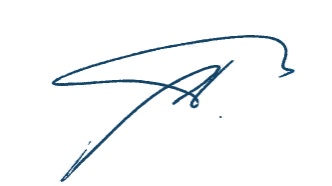               Председатель Совета,              профессор                                                                                             Р.М. Асадуллин              Ученый секретарь,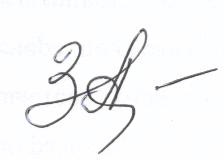               доцент                                                                                        З.А. Зарипова Ф.И.О.ДолжностьАсадуллин Р.М.ректор, председатель Ученого советаШафикова Г.Р.министр образования Республики БашкортостанХамитов Э.Ш.почетный член УС, почетный академик АН РБ, советник ректоратаМустаев А.Ф.проректор по учебной работе, зам. председателя Ученого советаЗарипова З.А.ученый секретарь Ученого советаАзаматова Н.Т.председатель Объединенного совета обучающихсяАлимбекова С.Ф.начальник ФЭУ, главный бухгалтерАмирова Л.А.проректор по научной работеАртюшков И.В.заведующий кафедрой русского языкаБенин В.Л.декан социально-гуманитарного факультетаБаймухаметов А.А.студент 4 к. Колледжа БГПУ им. М.АкмуллыБалихин М.В.начальник УВРиМПБатршина М.Т.директор МБОУ СОШ с.Алкино-2 МР Чишминский районБахтиярова В.Ф.заведующий кафедрой педагогики и психологии ПОБорисов И.М.заведующий кафедрой химииБорисова В.В.заведующий кафедрой русской литературыВильданова В.Ф.заведующий кафедрой математики и статистикиГайсина Г.И.профессор кафедры социальной педагогикиГайсина Л.А.заведующий каф. биоэкологии и биологического образованияГалимова Х.Х.директор ИФОиМКГалина Г.Г.заведующий кафедрой башкирской литературы и культурыГильманова Г.Р.начальник УМУЖданов Э.Р.декан физико-математического факультетаИванов В.Г.директор ИПОиИТИсламова З.И.директор ИПКалимуллина Г.И.директор ИДО Кортунов А.И.директор ИИиПОКостарев А.Ю.декан факультета физической культурыКудинов И.В.проректор по информационным технологиямКудинова Г.Ф.заведующий кафедрой общего языкознанияКулагин А.А.заведующий кафедрой экологии и природопользованияКурамшина Е.С.председатель ППОСКурунов В.В.декан факультета психологииКурунов М.А.директор Колледжа БГПУ им. М. АкмуллыКутлуева Р.С. студентка 3 курса ИИиПОЛатыпова З.Б.председатель профкома преподавателей и сотрудниковЛачинов А.Н.заведующий кафедрой прикладной физики и нанотехнологийМасалимов Т.Х.декан художественно-графического факультетаМустаева Е.Р.заведующий кафедрой специальной педагогики и психологииНухова М.В.заведующий кафедрой общей и социальной психологииОбыденнова Г.Т.зав. кафедрой всеобщей истории и культурного наследияПурик Э.Э.заведующий кафедрой ИЗОРамазанов Р.Р.директор МБОУ СОШ № 45 ГО г.УфаСамситова Л.Х.декан факультета башкирской филологииСоболев Е.В.начальник УНРиМССуханова Н.В.декан естественно-географического факультетаТагирова С.А.зав.кафедрой башк. языка и методики его преподаванияТимерханов Ф.Ф.ответственный секретарь приёмной комиссии Трусов С.В.проректор по РИКУразаков Р.Р.начальник ИТУФатыхова Р.М.заведующий кафедрой психологииХазиев В.С.заведующий кафедрой философии, социологии и политологииХасанова А.Ф.аспирантка 3 года обучения (кафедра ИСиТ)Шаяхметов В.Апроректор по социальной и воспитательной работеЮламанова Г.М.зав. кафедрой теории и методики физ.культуры и спортаЮферова А.А.зам. директора по УМР Колледжа БГПУ им. М. АкмуллыЯнгирова В.М.зав. кафедрой теории и методик начального образованияЯшин Е.А.директор департамента ОЭУ